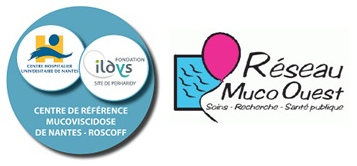 46ème rencontre des infirmières coordinatricesdu Réseau Muco Ouest, à Rennes, le  29 novembre 2018A l’hôtel Mercure CENTRE COLOMBIER 1, rue Charles Maignan 35 000 RennesTél : 02 99 29 73 73Animée par Marythé Kerbrat                                   Soutenue par les laboratoires  Zambon Ordre du jour 9h Accueil9h30-11h Présentation de chaque CRCM et équipe hospitalière associée11h Groupes de travail : Poursuite des groupes de travailDiabèteHygiène  13h Repas 14h 14h30 / Echanges autour du Tadim® : « quelle valeur ajoutée pour le patient ? »14h30 16H30 Echanges et retours d’expériences :Dominique Chevalier et le séjour avec Etoile des neigesFrançoise Le Ber et la roue des émotions chez les enfants > 6 ans Vidéo du CRCM pédiatrique de Lille : La suite  Points divers 